ГРЕБІНКІВСЬКА СЕЛИЩНА РАДАБілоцерківського району Київської областіVIII скликанняРІШЕННЯвід  22 грудня 2023 року               смт  Гребінки                   № 733-30-VIIIПро бюджет  Гребінківської селищної територіальної громади на 2024 рік (код 1054000000)Керуючись ст.77 Бюджетного кодексу України, пунктом 23 частини першої статті 26, 59 Закону України “Про місцеве самоврядування в Україні”, враховуючи рекомендації постійно діючої комісії, Гребінківська селищна рада ВИРІШИЛА:1.Визначити на 2024 рік:доходи бюджету Гребінківської селищної територіальної громади у сумі 162 065 210,00 гривень, з урахуванням трансфертів  (56 093 260,00 грн.), у тому числі доходи загального фонду селищного бюджету – 155 315 210,00 гривень та доходи спеціального фонду селищного  бюджету – 6  750 000,00 гривень згідно з додатком 1 до цього рішення;видатки бюджету Гребінківської селищної територіальної громади у сумі 162 065 210,00 гривень, з урахуванням трансфертів  (56 093 260,00 грн.),у тому числі видатки загального фонду селищного бюджету –154 397 210,00 гривень та видатки спеціального фонду селищного бюджету – 7 668 000,00 гривень згідно з додатком 3 цього рішення повернення кредитів не передбачається згідно з додатком 4 цього рішення;профіцит за загальним фондом селищного бюджету у сумі 918 000,00 гривень згідно з додатком 2 до цього рішення;дефіцит за спеціальним фондом селищного бюджету у сумі 918 000,00 гривень згідно з додатком 2 до цього рішення;оборотний залишок бюджетних коштів селищного бюджету у розмірі      92 638,33 гривень, що становить 0,06 відсотків видатків загального фонду селищного бюджету, визначених цим пунктом;резервний фонд селищного бюджету у розмірі 200 000,00 гривень, що становить не більше 1 відсотку видатків загального фонду селищного бюджету, визначених цим пунктом.2. Затвердити бюджетні призначення головним розпорядникам коштів селищного бюджету на 2024 рік у розрізі відповідальних виконавців за бюджетними програмами згідно з додатками 3, 4 до цього рішення.3. Затвердити на 2024 рік міжбюджетні трансферти згідно з додатком 5 до цього рішення.Делегувати виконавчому комітету селищної ради:Відповідно до частини сьомої статті 108 Бюджетного кодексу України у міжсесійний період селищної ради збільшувати (зменшувати) обсяги доходної та видаткової частини селищного бюджету в разі збільшення (зменшення) в громаді обсягів міжбюджетних трансфертів з Державного бюджету України та обласного бюджету, здійснювати їх розподіл (перерозподіл) між головними розпорядниками коштів селищного бюджету з подальшим затвердженням таких змін  на сесії селищної ради.   Крім того, впродовж бюджетного періоду в виняткових випадках в міжсесійний період здійснювати перерозподіл видатків за економічною класифікацією та програмною класифікацією видатків в межах річного обсягу його бюджетних призначень по загальному та спеціальному фондах селищного бюджету з подальшим затвердженням таких змін на сесії селищної ради.                                                                                                         4. Затвердити на 2024 рік обсяги капітальних вкладень у розрізі інвестиційних проектів згідно з додатком 6 до цього рішення.5. Затвердити розподіл витрат бюджету громади на реалізацію    програм згідно з додатком 7 до цього рішення.6. Установити, що у загальному фонді селищного бюджету на 2024 рік:1) до доходів загального фонду селищного бюджету належать доходи, визначені статтею 64 Бюджетного кодексу України, п.431 розділу VI “Прикінцеві та перехідні положення” Бюджетного кодексу України, та трансферти, визначені статтями 97, 101 Бюджетного кодексу України (крім субвенцій, визначених статтею 691 та частиною першою статті 71 Бюджетного кодексу України), а також  надходження відповідно до Закону України “Про Державний бюджет України на 2024 рік”;2) джерелами формування у частині фінансування є вільний залишок бюджетних коштів, визначений у підпункті 4 частини першої статті 15 Бюджетного кодексу України з дотриманням умов, визначених частиною першою статті 72 Бюджетного кодексу України.7. Установити, що джерелами формування спеціального фонду селищного бюджету на 2024 рік:1) у частині доходів є надходження, визначені статтею 69¹, та частина 1 статті 71 Бюджетного кодексу України, а також надходження відповідно до Закону України “Про Державний бюджет України на 2024 рік”;2) у частині фінансування є залишок бюджетних коштів, визначений у підпункті 4 частини першої статті 15 Бюджетного кодексу України, а також кошти, що передаються із загального фонду селищного бюджету до бюджету розвитку (спеціального фонду), відповідно до пункту 10 частини першої статті 71 Бюджетного кодексу України з дотриманням умов, визначених частиною першою статті 72 Бюджетного кодексу України.8. Установити, що у 2024 році кошти, отримані до спеціального фонду селищного бюджету згідно з відповідними пунктами статтею 69¹ та частини першої статті 71 Бюджетного кодексу України, спрямовуються на реалізацію заходів, визначених частиною другою статті 70 та частиною другою статті 71 Бюджетного кодексу України, а кошти, отримані до спеціального фонду згідно з відповідними підпунктами абзацу 1 пункту 8 цього рішення, спрямовуються відповідно на:1) згідно з пунктом 1 частини першої статті 691 Бюджетного кодексу України та відповідні залишки коштів спеціального фонду спрямовуються на реалізацію заходів, визначених частиною другою статті 71 Бюджетного кодексу України;2) згідно з пунктом 2 частини першої статті 691 Бюджетного кодексу України та відповідні залишки коштів спеціального фонду спрямовуються на видатки, визначені статтею 209 Земельного кодексу України;3) згідно з пунктами 4 та 41 частини першої статті 691 Бюджетного кодексу України та відповідні залишки коштів спеціального фонду спрямовуються на реалізацію програм природоохоронних заходів місцевого значення відповідно до переліку видів діяльності, затвердженого постановою Кабінету Міністрів України від 17 вересня 1996 року № 1147 (із змінами);4) згідно з пунктом 6 частини першої статті 691 Бюджетного кодексу України та відповідні залишки коштів спеціального фонду спрямовуються на реалізацію заходів, визначених частиною четвертою статті 13 Бюджетного кодексу України;5) згідно з пунктом 9 частини першої статті 691 Бюджетного кодексу України спрямовуються на заходи, визначені надавачами відповідних субвенцій.9. Визначити у 2024 році граничний обсяг надання гарантій у сумі 0,00 гривень;На 31 грудня 2024 року граничний обсяг боргу у сумі 0,00 гривень та граничний обсяг гарантованого радою боргу у сумі 0,00 гривень.10. Визначити на 2024 рік відповідно до статті 55 Бюджетного кодексу України захищеними видатками селищного бюджету видатки загального фонду на:- оплату праці працівників бюджетних установ;- нарахування на заробітну плату;- придбання медикаментів та перев'язувальних матеріалів;- забезпечення продуктами харчування;- оплату комунальних послуг та енергоносіїв;- поточні трансферти місцевим бюджетам;- поточні трансферти населенню;- оплату послуг з охорони комунальних закладів культури;- оплату енергосервісу;- фундаментальні дослідження, прикладні наукові та науково-технічні розробки;- програму державних гарантій медичного обслуговування населення.11. Відповідно до частини восьмої статті 16 Бюджетного кодексу України надати право Відділу фінансів Гребінківської селищної ради  в межах поточного бюджетного періоду здійснювати на конкурсних засадах розміщення тимчасово вільних коштів селищного бюджету на депозитних рахунках з подальшим поверненням таких коштів до кінця поточного бюджетного періоду згідно з Порядком, визначеним Кабінетом Міністрів України.12. Відповідно до статей 43 та 73 Бюджетного кодексу України надати право Відділу фінансів Гребінківської селищної ради:отримувати у порядку, визначеному Кабінетом Міністрів України, позики на покриття тимчасових касових розривів селищного бюджету, пов’язаних із забезпеченням захищених видатків загального фонду, в межах поточного бюджетного періоду за рахунок коштів єдиного казначейського рахунку на договірних умовах без нарахування відсотків за користування цими коштами з обов'язковим їх поверненням до кінця поточного бюджетного періоду;укладати в установленому порядку угоди з Васильківським управлінням Державної казначейської служби України в Київській області про отримання короткотермінових позичок на покриття тимчасових касових розривів селищного бюджету, пов'язаних із забезпеченням захищених видатків загального фонду , в першу чергу на оплату праці працівників бюджетних установ та нарахування на заробітну плату, придбання продуктів харчування та медикаментів, оплату комунальних послуг та енергоносіїв в межах поточного бюджетного періоду за рахунок коштів єдиного казначейського рахунку на договірних умовах без нарахування відсотків за користування цими коштами.13. Надати право Відділу фінансів Гребінківської селищної ради:13.1 в межах загального обсягу бюджетних призначень окремо за бюджетною програмою за загальним та спеціальним фондами селищного бюджету за обґрунтованим поданням головного розпорядника бюджетних коштів здійснювати перерозподіл бюджетних асигнувань, затверджених у розписі селищного бюджету та кошторисах, в розрізі економічної класифікації видатків бюджету;13.2 погоджувати подання на повернення помилково або надміру зарахованих до селищного бюджету платежів з відповідних бюджетних рахунків для зарахування надходжень, відкритих в органах Казначейства;13.3 здійснювати підкріплення коштами з відповідних рахунків селищного бюджету для здійснення повернень помилково та надміру сплачених платежів, відповідно до законодавства.14. Головним розпорядникам коштів селищного бюджету забезпечити:14.1 затвердження паспортів бюджетних програм впродовж 45 днів з дня набрання чинності цим рішенням;14.2 здійснення управління бюджетними коштами у межах встановлених їм бюджетних повноважень та оцінки ефективності бюджетних програм, забезпечуючи ефективне, результативне і цільове використання бюджетних коштів, організацію та координацію роботи розпорядників бюджетних коштів нижчого рівня та одержувачів бюджетних коштів у бюджетному процесі;14.3 здійснення контролю за своєчасним поверненням у повному обсязі до бюджету коштів, наданих за операціями з кредитування бюджету;14.4 доступність інформації про бюджет відповідно до законодавства, а саме:здійснення публічного представлення та публікації інформації про бюджет за бюджетними програмами та показниками, бюджетні призначення щодо яких визначені цим рішенням, відповідно до вимог та за формою, встановленими Міністерством фінансів України, до 15 березня 2024 року;оприлюднення паспортів бюджетних програм у триденний строк з дня затвердження таких документів;14.5 взяття бюджетних зобов’язань, довгострокових зобов’язань за енергосервісом та здійснення витрат бюджету;14.6 у повному обсязі проведення розрахунків за електричну та теплову енергію, водопостачання, водовідведення, природний газ та послуги зв’язку, що споживаються бюджетними установами, та укладання договорів за кожним видом енергоносіїв у межах встановлених відповідним головним розпорядником бюджетних коштів обґрунтованих лімітів споживання.15. Здійснювати з 1 січня 2024 року з селищного бюджету видатків на забезпечення діяльності бюджетних установ, закладів, визначених у додатку 3 до цього рішення, відповідно до розмежування видатків між бюджетами, визначеного Бюджетним кодексом України.16. Це рішення набирає чинності з 01 січня 2024 року.17. Додатки 1, 2, 3, 4, 5, 6, 7 до цього рішення є його невід’ємною частиною.18. Виконавчому комітету селищної ради забезпечити оприлюднення цього рішення в десятиденний строк з дня його прийняття відповідно до частини четвертої статті 28 Бюджетного кодексу України на інформаційних ресурсах Гребінківської селищної ради .19. Інші положення, що регламентують процес виконання селищного бюджету:19.1 головним розпорядникам коштів селищного бюджету:у двотижневий термін забезпечити складання та затвердження кошторисів доходів і видатків бюджетних установ, планів використання бюджетних коштів одержувачів коштів селищного бюджету і подати їх територіальному управлінню Державної казначейської служби України у Київській області;затвердити ліміти споживання енергоносіїв у натуральних показниках для кожної бюджетної установи, виходячи з обсягів відповідних бюджетних асигнувань;забезпечити утримання чисельності працівників та здійснення фактичних видатків на заробітну плату, включаючи видатки на премії та інші види заохочень чи винагород, матеріальну допомогу лише в межах фонду заробітної плати, затвердженого у кошторисах або планах використання бюджетних коштів;19.2 якщо після прийняття рішення про селищний бюджет повноваження щодо виконання функцій або надання послуг, на яке затверджене бюджетне призначення, передається відповідно до законодавства від одного головного розпорядника коштів селищного бюджету до іншого, дія бюджетного призначення не припиняється і застосовується для виконання тих самих функцій чи послуг іншому головному розпоряднику бюджетних коштів, якому це доручено за процедурою, визначеною частиною 6 статті 23 Бюджетного кодексу України.           20. Керуючому справами (секретарю) виконавчого комітету Гребінківської селищної ради ТИХОНЕНКО Олені Володимирівні забезпечити розміщення даного рішення на офіційному вебсайті  Гребінківської селищної ради.           21. Контроль за виконанням цього рішення покласти на постійну комісію Гребінківської селищної ради з питань фінансів, бюджету, планування соціально-економічного розвитку, інвестицій та міжнародного співробітництва та на начальника Відділу фінансів Гребінківської селищної ради ШВИДКУ Валентину Дмитрівну.Селищний голова						Роман ЗАСУХА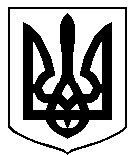 